Application to Attend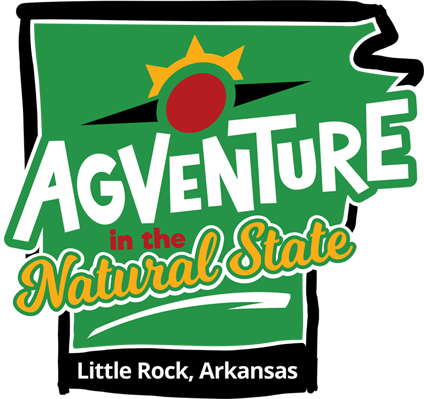 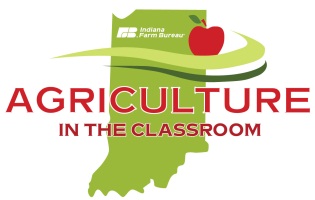 National Agriculture in the Classroom ConferenceLittle Rock, Arkansas  •  June 18 – 21, 2019Classroom TeacherNational AITC Conference Full-ScholarshipValued at approximately $1,500.Agriculture in the Classroom (AITC) provides educators a wealth of resources for integrating agriculture, nutrition and natural resource education into the K-12 curriculum. AITC programs improve student achievement by using innovative, hands-on, relatable lessons that intrigue students while teaching core curriculum concepts in science, social studies, language arts, math and nutrition. This conference showcases the best ideas and latest resources from across the country - ready for your classroom. Scholarship Details: Licensed educators who are currently teaching in a public or private school that are interested in attending the National Agriculture in the Classroom conference in Little Rock, Arkansas may apply for consideration to receive an all-expense paid scholarship. The scholarship includes the cost of a single Early Bird Registration, up to 4 nights lodging at the conference hotel as well as a $350 travel allowance. Any additional or miscellaneous expenses will be the responsibility of the recipient.  This scholarship is valued at approximately $1,500.This conference will provide approximately 20+ PGU hours toward license renewal, if the teacher’s license is eligible to be renewed using Professional Growth Plan hours (ex. State of Indiana Rules 46-47).Scholarship Eligibility: Any licensed preK-12 educator currently teaching in a public or private school or college student currently majoring in education is eligible to apply. Preference may be given to applicants that are current members of Indiana Farm Bureau.Conference Information: An agenda and conference details is available on the conference website: www.agclassroom.org/conferences/index.htm (Available in early 2019.)Recipients will be recognized at the 2019 INFB Spring Conference at the Marriott East in Indianapolis. (You do not need to be present. Recipients will be notified the following week via phone and/or email.) Scholarship Accountability:Recipients must complete an after-conference report AND create a “teacher feature post” to be used on the Indiana Farm Bureau Facebook page following the conference.  The report and teacher feature post are required in order to be reimbursed for travel expenses. Selection Criteria: Application evaluators will be asked to score the applications according to the following criteria:Applicant describes in detail the importance of embedding agricultural literacy in his/her curriculum. (20 pts)Applicant communicates valid and unique reason(s) for why he/she wants to attend the conference. (30 pts)Applicant explains how the experiences gained will be used after the conference (20 pts).Please return completed application via email to: inaitc@infb.org Applications must be received via by midnight on February 1, 2019. No late, postal mail or fax entries accepted.Questions: inaitc@infb.org2019 National Agriculture in the Classroom Conference • Classroom Educator Scholarship ApplicationElectronic application available online at infb.org > Programs > Agriculture in the Classroom > Volunteer CenterContact Information:Contact Information:Contact Information:Contact Information:Contact Information:Contact Information:Contact Information:Contact Information:Contact Information:Contact Information:Contact Information:Contact Information:Contact Information:Contact Information:Contact Information:Contact Information:Contact Information:Contact Information:Contact Information:Name:County of residence:County of residence:County of residence:County of residence:County of residence:Phone:Email:Home Address:Home Address:Home Address:School:School:City/Town:City/Town:City/Town:School Corporation: School Corporation: School Corporation: School Corporation: School Corporation: Grade(s) taught: Grade(s) taught: Grade(s) taught: Grade(s) taught: Subject(s) taught:Subject(s) taught:Subject(s) taught:Subject(s) taught:Have you previously attended the National AITC Conference?Have you previously attended the National AITC Conference?Have you previously attended the National AITC Conference?Have you previously attended the National AITC Conference?Have you previously attended the National AITC Conference?Have you previously attended the National AITC Conference?Have you previously attended the National AITC Conference?Have you previously attended the National AITC Conference?Have you previously attended the National AITC Conference?If yes, last year attended?If yes, last year attended?If yes, last year attended?If yes, last year attended?If yes, last year attended?Do you currently use AITC materials, activities or books in your lessons?Do you currently use AITC materials, activities or books in your lessons?Do you currently use AITC materials, activities or books in your lessons?Do you currently use AITC materials, activities or books in your lessons?Do you currently use AITC materials, activities or books in your lessons?Do you currently use AITC materials, activities or books in your lessons?Do you currently use AITC materials, activities or books in your lessons?Do you currently use AITC materials, activities or books in your lessons?Do you currently use AITC materials, activities or books in your lessons?Do you currently use AITC materials, activities or books in your lessons?Do you currently use AITC materials, activities or books in your lessons?Do you currently use AITC materials, activities or books in your lessons?Frequency:Frequency:Please answer each of the following questions.  You may add up to one additional page for your answers.Please answer each of the following questions.  You may add up to one additional page for your answers.Please answer each of the following questions.  You may add up to one additional page for your answers.Please answer each of the following questions.  You may add up to one additional page for your answers.Please answer each of the following questions.  You may add up to one additional page for your answers.Please answer each of the following questions.  You may add up to one additional page for your answers.Please answer each of the following questions.  You may add up to one additional page for your answers.Please answer each of the following questions.  You may add up to one additional page for your answers.Please answer each of the following questions.  You may add up to one additional page for your answers.Please answer each of the following questions.  You may add up to one additional page for your answers.Please answer each of the following questions.  You may add up to one additional page for your answers.Please answer each of the following questions.  You may add up to one additional page for your answers.Please answer each of the following questions.  You may add up to one additional page for your answers.Please answer each of the following questions.  You may add up to one additional page for your answers.Please answer each of the following questions.  You may add up to one additional page for your answers.Please answer each of the following questions.  You may add up to one additional page for your answers.Please answer each of the following questions.  You may add up to one additional page for your answers.Please answer each of the following questions.  You may add up to one additional page for your answers.Please answer each of the following questions.  You may add up to one additional page for your answers.Why do you believe it is important for students to know about farming and agriculture?Why do you believe it is important for students to know about farming and agriculture?Why do you believe it is important for students to know about farming and agriculture?Why do you believe it is important for students to know about farming and agriculture?Why do you believe it is important for students to know about farming and agriculture?Why do you believe it is important for students to know about farming and agriculture?Why do you believe it is important for students to know about farming and agriculture?Why do you believe it is important for students to know about farming and agriculture?Why do you believe it is important for students to know about farming and agriculture?Why do you believe it is important for students to know about farming and agriculture?Why do you believe it is important for students to know about farming and agriculture?Why do you believe it is important for students to know about farming and agriculture?Why do you believe it is important for students to know about farming and agriculture?Why do you believe it is important for students to know about farming and agriculture?Why do you believe it is important for students to know about farming and agriculture?Why do you believe it is important for students to know about farming and agriculture?Why do you believe it is important for students to know about farming and agriculture?Why do you believe it is important for students to know about farming and agriculture?Why do you believe it is important for students to know about farming and agriculture?Do you currently use farming or agriculture in your curriculum? If yes, please explain the current agricultural applications and future possibilities. If no, explain the places in your curriculum where you see potential farming and agricultural applications and future possibilities.Do you currently use farming or agriculture in your curriculum? If yes, please explain the current agricultural applications and future possibilities. If no, explain the places in your curriculum where you see potential farming and agricultural applications and future possibilities.Do you currently use farming or agriculture in your curriculum? If yes, please explain the current agricultural applications and future possibilities. If no, explain the places in your curriculum where you see potential farming and agricultural applications and future possibilities.Do you currently use farming or agriculture in your curriculum? If yes, please explain the current agricultural applications and future possibilities. If no, explain the places in your curriculum where you see potential farming and agricultural applications and future possibilities.Do you currently use farming or agriculture in your curriculum? If yes, please explain the current agricultural applications and future possibilities. If no, explain the places in your curriculum where you see potential farming and agricultural applications and future possibilities.Do you currently use farming or agriculture in your curriculum? If yes, please explain the current agricultural applications and future possibilities. If no, explain the places in your curriculum where you see potential farming and agricultural applications and future possibilities.Do you currently use farming or agriculture in your curriculum? If yes, please explain the current agricultural applications and future possibilities. If no, explain the places in your curriculum where you see potential farming and agricultural applications and future possibilities.Do you currently use farming or agriculture in your curriculum? If yes, please explain the current agricultural applications and future possibilities. If no, explain the places in your curriculum where you see potential farming and agricultural applications and future possibilities.Do you currently use farming or agriculture in your curriculum? If yes, please explain the current agricultural applications and future possibilities. If no, explain the places in your curriculum where you see potential farming and agricultural applications and future possibilities.Do you currently use farming or agriculture in your curriculum? If yes, please explain the current agricultural applications and future possibilities. If no, explain the places in your curriculum where you see potential farming and agricultural applications and future possibilities.Do you currently use farming or agriculture in your curriculum? If yes, please explain the current agricultural applications and future possibilities. If no, explain the places in your curriculum where you see potential farming and agricultural applications and future possibilities.Do you currently use farming or agriculture in your curriculum? If yes, please explain the current agricultural applications and future possibilities. If no, explain the places in your curriculum where you see potential farming and agricultural applications and future possibilities.Do you currently use farming or agriculture in your curriculum? If yes, please explain the current agricultural applications and future possibilities. If no, explain the places in your curriculum where you see potential farming and agricultural applications and future possibilities.Do you currently use farming or agriculture in your curriculum? If yes, please explain the current agricultural applications and future possibilities. If no, explain the places in your curriculum where you see potential farming and agricultural applications and future possibilities.Do you currently use farming or agriculture in your curriculum? If yes, please explain the current agricultural applications and future possibilities. If no, explain the places in your curriculum where you see potential farming and agricultural applications and future possibilities.Do you currently use farming or agriculture in your curriculum? If yes, please explain the current agricultural applications and future possibilities. If no, explain the places in your curriculum where you see potential farming and agricultural applications and future possibilities.Do you currently use farming or agriculture in your curriculum? If yes, please explain the current agricultural applications and future possibilities. If no, explain the places in your curriculum where you see potential farming and agricultural applications and future possibilities.Do you currently use farming or agriculture in your curriculum? If yes, please explain the current agricultural applications and future possibilities. If no, explain the places in your curriculum where you see potential farming and agricultural applications and future possibilities.Do you currently use farming or agriculture in your curriculum? If yes, please explain the current agricultural applications and future possibilities. If no, explain the places in your curriculum where you see potential farming and agricultural applications and future possibilities.In what subject areas are you looking to include agriculture topics into your curriculum?  What is one way that you think you may be able to integrate agriculture into your lessons and activities for the 2019-20 school year?In what subject areas are you looking to include agriculture topics into your curriculum?  What is one way that you think you may be able to integrate agriculture into your lessons and activities for the 2019-20 school year?In what subject areas are you looking to include agriculture topics into your curriculum?  What is one way that you think you may be able to integrate agriculture into your lessons and activities for the 2019-20 school year?In what subject areas are you looking to include agriculture topics into your curriculum?  What is one way that you think you may be able to integrate agriculture into your lessons and activities for the 2019-20 school year?In what subject areas are you looking to include agriculture topics into your curriculum?  What is one way that you think you may be able to integrate agriculture into your lessons and activities for the 2019-20 school year?In what subject areas are you looking to include agriculture topics into your curriculum?  What is one way that you think you may be able to integrate agriculture into your lessons and activities for the 2019-20 school year?In what subject areas are you looking to include agriculture topics into your curriculum?  What is one way that you think you may be able to integrate agriculture into your lessons and activities for the 2019-20 school year?In what subject areas are you looking to include agriculture topics into your curriculum?  What is one way that you think you may be able to integrate agriculture into your lessons and activities for the 2019-20 school year?In what subject areas are you looking to include agriculture topics into your curriculum?  What is one way that you think you may be able to integrate agriculture into your lessons and activities for the 2019-20 school year?In what subject areas are you looking to include agriculture topics into your curriculum?  What is one way that you think you may be able to integrate agriculture into your lessons and activities for the 2019-20 school year?In what subject areas are you looking to include agriculture topics into your curriculum?  What is one way that you think you may be able to integrate agriculture into your lessons and activities for the 2019-20 school year?In what subject areas are you looking to include agriculture topics into your curriculum?  What is one way that you think you may be able to integrate agriculture into your lessons and activities for the 2019-20 school year?In what subject areas are you looking to include agriculture topics into your curriculum?  What is one way that you think you may be able to integrate agriculture into your lessons and activities for the 2019-20 school year?In what subject areas are you looking to include agriculture topics into your curriculum?  What is one way that you think you may be able to integrate agriculture into your lessons and activities for the 2019-20 school year?In what subject areas are you looking to include agriculture topics into your curriculum?  What is one way that you think you may be able to integrate agriculture into your lessons and activities for the 2019-20 school year?In what subject areas are you looking to include agriculture topics into your curriculum?  What is one way that you think you may be able to integrate agriculture into your lessons and activities for the 2019-20 school year?In what subject areas are you looking to include agriculture topics into your curriculum?  What is one way that you think you may be able to integrate agriculture into your lessons and activities for the 2019-20 school year?In what subject areas are you looking to include agriculture topics into your curriculum?  What is one way that you think you may be able to integrate agriculture into your lessons and activities for the 2019-20 school year?In what subject areas are you looking to include agriculture topics into your curriculum?  What is one way that you think you may be able to integrate agriculture into your lessons and activities for the 2019-20 school year?Why would you like to attend that 2019 National AITC Conference in Little Rock, Arkansas?Why would you like to attend that 2019 National AITC Conference in Little Rock, Arkansas?Why would you like to attend that 2019 National AITC Conference in Little Rock, Arkansas?Why would you like to attend that 2019 National AITC Conference in Little Rock, Arkansas?Why would you like to attend that 2019 National AITC Conference in Little Rock, Arkansas?Why would you like to attend that 2019 National AITC Conference in Little Rock, Arkansas?Why would you like to attend that 2019 National AITC Conference in Little Rock, Arkansas?Why would you like to attend that 2019 National AITC Conference in Little Rock, Arkansas?Why would you like to attend that 2019 National AITC Conference in Little Rock, Arkansas?Why would you like to attend that 2019 National AITC Conference in Little Rock, Arkansas?Why would you like to attend that 2019 National AITC Conference in Little Rock, Arkansas?Why would you like to attend that 2019 National AITC Conference in Little Rock, Arkansas?Why would you like to attend that 2019 National AITC Conference in Little Rock, Arkansas?Why would you like to attend that 2019 National AITC Conference in Little Rock, Arkansas?Why would you like to attend that 2019 National AITC Conference in Little Rock, Arkansas?Why would you like to attend that 2019 National AITC Conference in Little Rock, Arkansas?Why would you like to attend that 2019 National AITC Conference in Little Rock, Arkansas?Why would you like to attend that 2019 National AITC Conference in Little Rock, Arkansas?Why would you like to attend that 2019 National AITC Conference in Little Rock, Arkansas?